Moor Park Anti-bullying Policy Bullying of any kind is unacceptable at our school. If bullying does occur, all pupils should be able to tell and know that incidents will be dealt with promptly and effectively. We are a TELLING school.
This means that anyone who knows that bullying is happening is expected to tell the staff. What Is Bullying?
Bullying is the use of aggression with the intention of hurting another person. Bullying results in pain and distress to the victim. Bullying can be:Why is it Important to Respond to Bullying? Bullying hurts. No one deserves to be a victim of bullying.
Everybody has the right to be treated with respect.
Pupils who are bullying need to learn different ways of behaving. We have a responsibility to respond promptly and effectively to issues of bullying. Objectives of this PolicyAll governors, teaching and non-teaching staff, pupils and parents should have an understanding of what bullying is.All governors and teaching and non-teaching staff should know what the school policy is on bullying, and follow it when bullying is reported.All pupils and parents should know what the school policy is on bullying, and what they should do if bullying arises.
As a school we take bullying seriously. Pupils and parents should be assured that they will be supported when bullying is reported.
Bullying will not be tolerated. Signs and Symptoms
A child may indicate by signs or behaviour that he or she is being bullied. Adults should be aware of these possible signs and that they should investigate if a child: is frightened of walking to or from school doesn't want to go on the school / begs to be driven to schoolchanges their usual routine is unwilling to go to school (school phobic)begins to truantbecomes withdrawn anxious, or lacking in confidence starts stammeringattempts or threatens to run awaycries themselves to sleep at night or has nightmares feels ill in the morningbegins to do poorly in school workcomes home with clothes torn or books damagedhas possessions which are damaged or " go missing" asks for money or starts stealing money (to pay bully) has dinner or other monies continually "lost"has unexplained cuts or bruisescomes home starving (money / lunch has been stolen) becomes aggressive, disruptive or unreasonableis bullying other children or siblingsstops eatingis frightened to say what's wronggives improbable excuses for any of the aboveis afraid to use the internet or mobile phoneis nervous & jumpy when a cyber message is received These signs and behaviours could indicate other problems, but bullying should be considered a possibility and should be investigated Procedures Children/parents report bullying incidents to the staff The staff will create a safeguarding incident on the school Safeguarding System recording details of the incident. In serious cases parents should be informed and will be asked to come in to a meeting to discuss the problem.If necessary and appropriate, police will be consulted.The bullying behaviour or threats of bullying must be investigated and the bullying stopped quickly.An attempt will be made to help the bully (bullies) change their behaviour Outcomes 1) The bully (bullies) may be asked to genuinely apologise. Other consequences may take place.
2) In serious cases, suspension or even exclusion will be considered
3) If possible, the pupils will be reconciled 4) After the incident / incidents have been investigated and dealt with, each case will be monitored to ensure repeated bullying does not take place. Prevention
We will use various methods for helping children to prevent bullying. As and when appropriate, these may include: writing a set of school rules signing a behaviour contract writing stories or poems or drawing pictures about bullyingreading stories about bullying or having them read to a class or assembly making up role-playshaving discussions about bullying and why it mattersusing the School Councillors for support or awareness raising Every year the Anti-Bullying Alliance creates a campaign theme for schools to support during a week in November. As a school we focus our thoughts onto this theme and discuss the related issues through class activities or as an assembly performed by the School Council. The children are encouraged to stand up and show their support for Anti-Bullying Week. Emotional being unfriendly, excluding, tormenting (e.g. hiding books, threatening gestures) Physical pushing, kicking, hitting, punching or any use of violence Racist racial taunts, graffiti, gestures Sexual unwanted physical contact or sexually abusive comments Homophobic 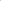 because of, or focussing on the issue of sexuality Verbal name-calling, sarcasm, spreading rumours, teasing Online All areas of internet such as email & internet chat room misuse Mobile threats by text messaging & calls
Misuse of associated technology , i.e. camera &video facilities 